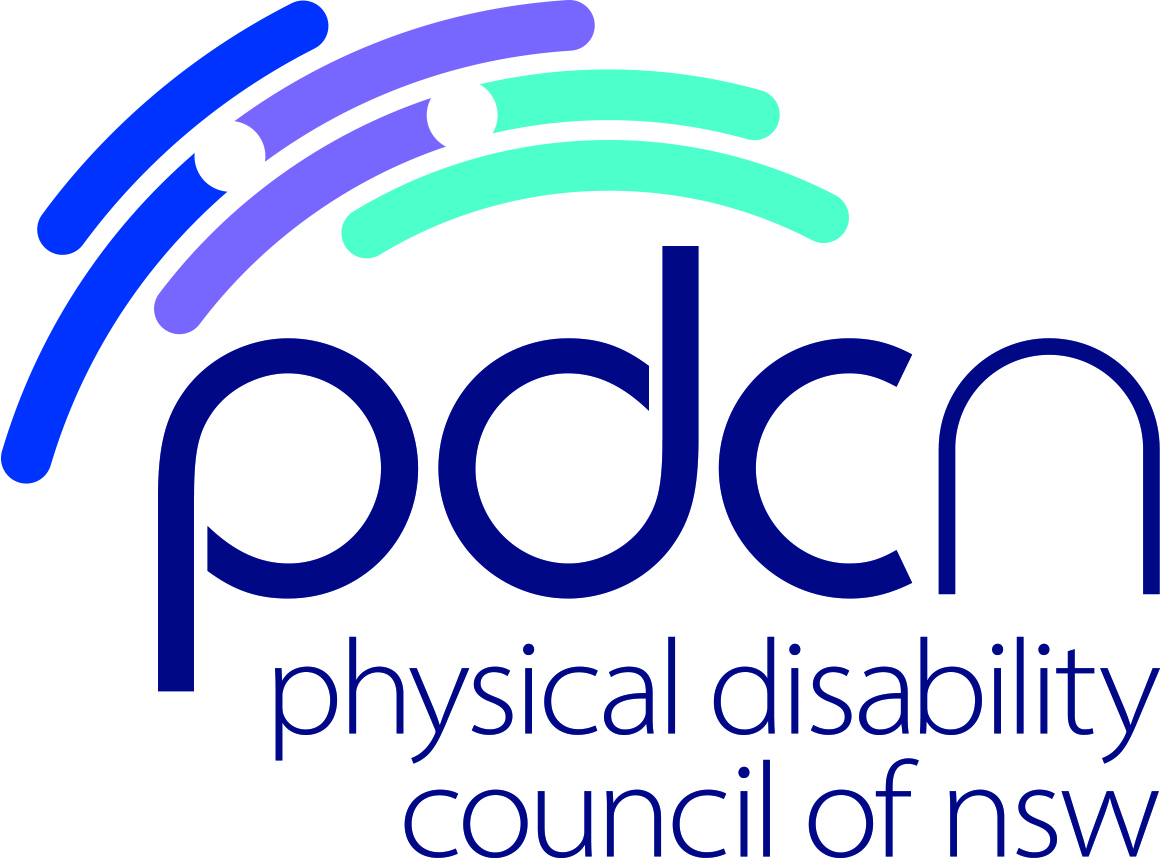 Position Title: Project Officer ILC Peer ProjectLocation: Glebe, NSW 2037Hours: Full time 37.5hrs36 month contract to end February 2023Remuneration: SCHADS award Level 4, paypoint 1Responsible to: Project Manager, ILC Peer ProjectOrganisation: Who is the Physical Disability Council of NSW?The Physical Disability Council of NSW (PDCN) is the peak representative organisation, of and for, people with physical disability across New South Wales.  The Council has a majority of people with physical disability in its membership, its governance (i.e. Board), and employees. It is also a not-for-profit, non-government organisation.The objectives of the Physical Disability Council of NSW (PDCN) are:To educate, inform and assist people with physical disabilities in NSW about the range of services, structures and programs available that enable their full participation, equality of opportunity and equality of citizenship.To develop the capacity of people with physical disability in NSW to identify their own goals, and the confidence to develop a pathway to achieving their goals (i.e. self-advocate).To educate and inform stakeholders (i.e. about the needs of people with a physical disability) so they are able to achieve and maintain full participation, equality of opportunity and equality of citizenship.Role Overview:The NDIS ILC Peer Project Officer oversees administration of all areas of the funded ILC Peer project, providing operational support including the coordination of facilitators, venues, accommodation and travel arrangements, materials and resources, promotion of peer groups, workshops and peer mentoring sessions, and data input.Duties and responsibilities:General administrative tasks associated with ILC Peer program and educational workshops including - locating and booking venues, supporting facilitators, organising catering and travelAssist in the promotion of peer groups and workshopsMaintaining accurate enrolment and attendance recordsData input of group and workshop feedback documentationWillingness and ability to travel if requiredAnswer phone, online and email enquiriesOther duties as identified by Project ManagerEssential criteriaExcellent administration, organisational and time management skills Excellent oral and written communication skillsDemonstrated customer service skills, and the ability to engage with a diverse range of peopleAttention to detail and strong problem solving skillsExperience in using Microsoft Office suiteAbility to work autonomously and as part of a teamDesirable criteriaExperience working with people with disability and/or a lived experience with disability.Qualifications or experience in administration or office managementCurrent NSW Driver’s LicenceAbility to travel on occasion throughout NSW to support peer group and workshop facilitators All Physical Disability Council of NSW employees are required to provide a Police Record Check and Working with Children Check on appointment (PDCN will reimburse cost of these checks).PDCN OffersFlexible work environment and practicesSupportive, friendly and collaborative team Attractive remuneration package, including salary sacrificing options and leave loadingShould you want to make a meaningful contribution to improving the lives of people with physical disabilities, and enabling full inclusion in the community, we invite you to apply. Application Process:Please send your Curriculum Vitae and cover letter responding to the essential and desirable criteria to wendy.banfield@pdcnsw.org.auApplications Close: COB Friday 6 March, 2020For further enquiries please contact: Wendy Banfield – 02 9552 1606